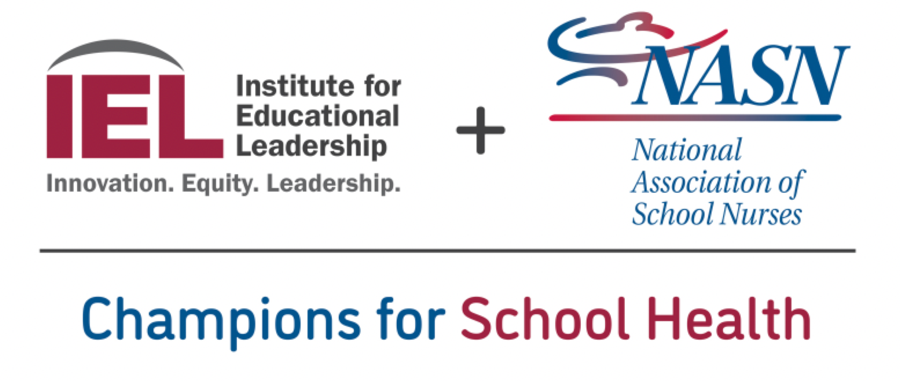 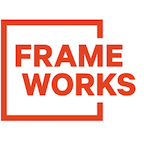 Want to Build Vaccine Confidence? 
Help Us Help You

In partnership with the National Association of School Nurses and Institute for Educational Leadership, the FrameWorks Institute is designing a toolkit to equip school-based staff to communicate more effectively with families about the COVID-19 vaccine.We’re asking for about three minutes of your time 
to help improve the toolkit.Please scan the QR code below or use the link to access a short survey.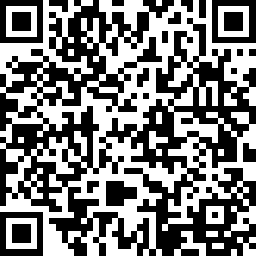 https://www.surveymonkey.com/r/NASNFramesThank you for your assistance and insights!